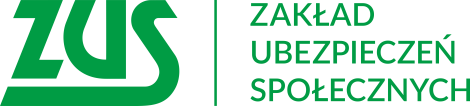 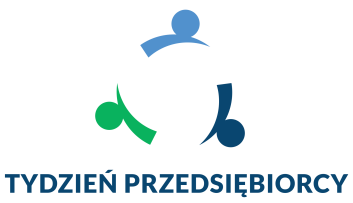 CZŁONKOWIE KAPITUŁYkonkursu „Filary ubezpieczeń”Minister Rodziny, Pracy i Polityki SpołecznejMinister CyfryzacjiMinisterstwo Przedsiębiorczości i TechnologiiMinisterstwo Inwestycji i RozwojuGłówny Inspektorat PracyForum Związków ZawodowychBCCPracodawcy RPKonfederacja „Lewiatan”NSZZ „Solidarność”Związek Rzemiosła PolskiegoOgólnopolskie Porozumienie Związków Zawodowych